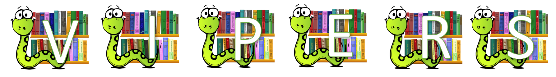 Extension: Choose a VIPERS skill and write a question for the text for the class. 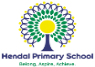 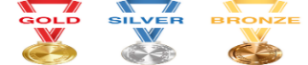 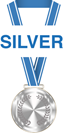 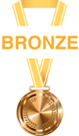 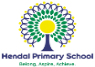 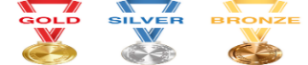 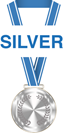 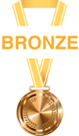 Learning Objective: We are learning to use all of our VIPERS skills SO THAT we can fully comprehend what we are reading.  Learning Objective: We are learning to use all of our VIPERS skills SO THAT we can fully comprehend what we are reading.  Achieved    Gold    GoldI can answer all of the VIPERS style questions using full explanations.      Silver     SilverI can answer some of the VIPERS style questions and am starting using full explanations.        Bronze        BronzeI can answer simple VIPERS style questions – Mainly retrieval Text Title: The Gunpowder Plot   - BronzeText Title: The Gunpowder Plot   - BronzeMarks 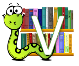 What word means the same as ‘plan’? 1 mark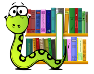 Why do you think that they asked Guy Fawkes for help?   1 mark 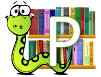 What would have happened if the plan had worked?  1 mark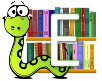 Explain why they wanted to carry out the plan? Use evidence from the text.    1 mark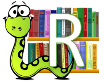 Which country did Thomas Wintour go to ask for help? 1 marks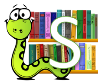 Order the events Wintour met Guy Fawkes  King James I came to rule EnglandThe plotters were executed The letter was sent Robert Catesby met with two other men in London1 mark 